NAJU-Kostenabrechnungsformular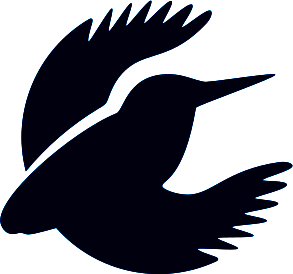 Adresse:         Eisvogelweg 191161 Hilpoltstein Telefon: 09174 / 4775-41/-52 Fax:	09174 / 4775-75E-Mail:naju-bayern@lbv.de Internet:naju-bayern.deErstattungsanträge müssen spätestens 4 Wochen nach der Veranstaltung im Jugendbüro vorliegen. Ansonsten können sie höchstens zu 80 % erstattet werden. Alle Rechnungen und Tickets sind im Origi- nal einzureichen.Name, Vorname:Adresse:Veranstaltung:Barauszahlung	Kontoinhaber:Überweisung	IBAN:AufwandsentschädigungHiermit bestätige ich, dass ich den steuerlich zulässigen jährlichen Freibetrag in Höhe von  	840 €   bzw.      3.000 € (Zutreffendes bitte ankreuzen) nicht bereits anderweitig in Anspruch genommen habe und nicht überschreite (§3 Nr. 26 + 26a EStG).SachkostenFahrtkostenAutoAutofahrten können nur in begründeten Fällen abgerechnet werden. Begründung für Autofahrt:Bahn, ÖPNV, Mitfahrgelgenheiten und Sonstige FahrtkostenFür Mitfahrgelegenheiten können die Ausgaben bis maximal 25 € oder 10 ct/km erstattet werden. Hierfür ist eine Quittung nötig.Fernzugtickets (ICE, IC. . .), die teurer als 25 € sind,,  und Fernbusse können nur in begründeten Fällen abgerechnet werden. Im Zweifel  vorher im Jugendbüro nachfragen.Begründung:	(z.B.: Sonst Fahrtzeit von über 4h)Die Fahrt ging vom Veranstaltungsort zum Heimats-, Arbeits- oder Studienort.Die Fahrt ging von einem dem Veranstaltungsort näher als dem Heimat-, Arbeits-, oder Studienort (	) gelegenem Ort zum Veranstaltungsort oder umgekehrt.(*) Bei Zugfahrten, die teurer als 25 € sind, muss der reguläre Flexpreis der DB zusätzlich mit angegeben werden. Bei solchen Fahrten werden maximal 50% des Flexpreises erstattet. Bei häufigen NAJU-Fahrten lohnt sich die Anschaffung einer BahnCard 50, die bei hinreichender Nutzung ebenfalls erstattet werden kann.Insgesamt zu erstatten:Datum:	Unterschrift  Zahlungsempfänger:	Unterschrift  NAJU-Vertreter:DatumBetragAnlassAnlassSumme:DatumBeleg-Nr.BetragBeschreibungSumme:Summe:DatumKennzeichenkmFahrtstrecke von - bisFahrtstrecke von - bisSumme:Summe:x 0,30 €/km =DatumFahrtpreisFlexpreis*Fahrtstrecke von - bisSumme:erstatteter Betrag (vom JUBÜ auszufüllen)erstatteter Betrag (vom JUBÜ auszufüllen)